桃園市立大成國中110年度辦理桃園市大成自造教育及科技中心教師增能研習計畫依據：依教育局109年7月27日桃教資字第1090066311號函辦理。目的：發展跨領域自造教育課程，順應十二年國教之變革，發展學校特色。強化科技中心與推動學校之連結。修正及強化中心辦理後續計畫之內容。辦理單位指導單位：教育部主辦單位：桃園市政府教育局承辦單位：桃園市立大成國民中學協辦單位：桃園市立建國國民中學實施策略：調查並了解教師有關進修之需求與困難，探求因應之道。溝通教師進修觀念，妥善安排進修系列課程與活動。在不影響正常教學為原則下，安排教師進修時間。規劃以學校為中心多元進修方式，充實進修內容。辦理研習資訊參加對象：桃園市編制內公私立國中小教師。課程內容，如附件一。報名方式　　即日起受理報名，唯考慮教學品質及材料恕不接受現場報名。請參與人員逕行至桃園市教師研習系統報名，須經過主辦單位審核通過，始得錄取。研習時數全程參與研習者，將依桃園市教師研習系統規定核發研習時數。聯絡人資訊研習報名相關問題，請洽電話：(03)3625-633分機213桃園市大成自造教育及科技中心 黃永定主任 或 王湘怡小姐。注意事項請貴校給予參與人員公（差）假登記。為響應環保請參加學員自備杯具、餐具。交通資訊公車搭乘：103桃園－華映公司或搭5044、5053、5095、5096至大湳站下車走進和平路轉忠勇街自行開車者恕不提供停車位，請自覓停車位，請盡量共乘。經費來源本項活動所需經費，由109學年度桃園市自造教育及科技中心計畫支應。本計畫陳 桃園市府教育局核定後實施，修正時亦同。附件一：大成科技中心5月份課程內容主題一：[師資培訓]用MakeCode讓microbit上網參加對象：國中、國小教師。研習人數：20人研習日期：110年5月12日(三)研習時間：下午 13:20 至 16:20研習地點：桃園市大成自造教育及科技中心研習講師：八德國小 蔡佳倫老師研習時程表：主題二：[師資培訓] 使用bDesigner讓microbit進行AI辨識參加對象：國中、國小教師。研習人數：20人研習日期：110年5月26日(三)研習時間：下午 13:20 至 16:20研習地點：桃園市大成自造教育及科技中心研習講師：八德國小 蔡佳倫老師研習時程表：主題三： [教師研習]熱轉印原理及馬克杯製作參加對象：國中、國小教師。研習人數：20人研習日期：110年5月21日(五)研習時間：下午 13:30 至 16:30研習地點：桃園市大成自造教育及科技中心研習講師：震旦行講師研習時程表：主題四： 科技領域資訊共備社群工作坊(4)參加對象：國中教師。共備人數：20人共備日期：110年5月28日(五)共備時間：下午 13:30 至 16:30共備地點：桃園市大成自造教育及科技中心共備主席：大成國中 黃永定老師研習時程表：日期名稱時間內容備註110年5月12日(三)[師資培訓]用MakeCode讓microbit上網13：20-13：30報到1. J00041-2104000042.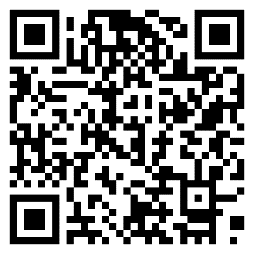 110年5月12日(三)[師資培訓]用MakeCode讓microbit上網13：30-14：30MakeCode廣播遊戲1. J00041-2104000042.110年5月12日(三)[師資培訓]用MakeCode讓microbit上網14：30-16：00透過與scratc結合讓的Microbit上網1. J00041-2104000042.110年5月12日(三)[師資培訓]用MakeCode讓microbit上網16:00-16：20作品分享及教學討論1. J00041-2104000042.對應
新課綱學習內容對應
新課綱學習內容學習內容資H-IV-6資訊科技對人類生活之影響。資T-IV-2資訊科技應用專題。資H-IV-6資訊科技對人類生活之影響。資T-IV-2資訊科技應用專題。對應
新課綱學習內容對應
新課綱學習內容學習表現運c-IV-3 能應用資訊科技與他人合作進行數位創作。 設a-IV-2 能具有正確的科技價值觀，並適當的選用科技產品。設c-IV-2 能在實作活動中展現創新思考的能力。 運c-IV-3 能應用資訊科技與他人合作進行數位創作。 設a-IV-2 能具有正確的科技價值觀，並適當的選用科技產品。設c-IV-2 能在實作活動中展現創新思考的能力。 日期名稱時間內容備註110年5月26日(三)[師資培訓] 使用bDesigner讓Microbit進行AI辨識13：20-13：30報到1. J00041-210400006 2. 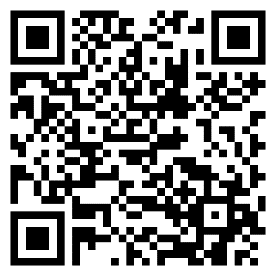 110年5月26日(三)[師資培訓] 使用bDesigner讓Microbit進行AI辨識13：30-14：30AI基本概念1. J00041-210400006 2. 110年5月26日(三)[師資培訓] 使用bDesigner讓Microbit進行AI辨識14：30-16：00microbit 的AI實作1. J00041-210400006 2. 110年5月26日(三)[師資培訓] 使用bDesigner讓Microbit進行AI辨識16:00-16：20作品分享及教學討論1. J00041-210400006 2. 對應
新課綱學習內容對應
新課綱學習內容學習內容資H-IV-6資訊科技對人類生活之影響。生A-IV-6新興科技的應用。資H-IV-6資訊科技對人類生活之影響。生A-IV-6新興科技的應用。對應
新課綱學習內容對應
新課綱學習內容學習表現運a-IV-2 能了解資訊科技相關之法律、倫理及社會議題，以保護自己與尊重他人。運c-IV-3 能應用資訊科技與他人合作進行數位創作。 設c-IV-2 能在實作活動中展現創新思考的能力。 運a-IV-2 能了解資訊科技相關之法律、倫理及社會議題，以保護自己與尊重他人。運c-IV-3 能應用資訊科技與他人合作進行數位創作。 設c-IV-2 能在實作活動中展現創新思考的能力。 日期名稱時間內容備註110年5月21日(五)[教師研習]熱轉印原理及馬克杯製作13：30-13：40報到1. J00041-2104000052. 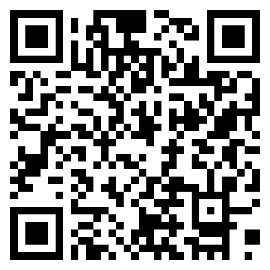 110年5月21日(五)[教師研習]熱轉印原理及馬克杯製作13：40-14：00熱轉印成品及原理介紹1. J00041-2104000052. 110年5月21日(五)[教師研習]熱轉印原理及馬克杯製作14：00-15：00熱轉印圖樣製作1. J00041-2104000052. 110年5月21日(五)[教師研習]熱轉印原理及馬克杯製作15：00-16：00熱轉印馬克杯製作1. J00041-2104000052. 110年5月21日(五)[教師研習]熱轉印原理及馬克杯製作16：00-16：30作品分享及教學討論1. J00041-2104000052. 對應
新課綱學習內容對應
新課綱學習內容學習內容生P-IV-4設計的流程。生P-IV-5材料的選用與加工處理。生P-IV-4設計的流程。生P-IV-5材料的選用與加工處理。對應
新課綱學習內容對應
新課綱學習內容學習表現設k-IV-3能了解選用適當材料及正確工具的基本知識。設a-IV-1能主動參與科技實作活動及試探興趣，不受性別的限制。設k-IV-3能了解選用適當材料及正確工具的基本知識。設a-IV-1能主動參與科技實作活動及試探興趣，不受性別的限制。日期名稱時間內容備註110年5月28日(五)科技領域資訊共備社群工作坊(3)13：30-13：40報到1. J00041-2104000072.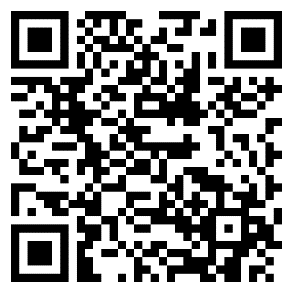 110年5月28日(五)科技領域資訊共備社群工作坊(3)13：40-16：30意見交流
教案分享1. J00041-2104000072.110年5月28日(五)科技領域資訊共備社群工作坊(3)16：30賦歸1. J00041-2104000072.